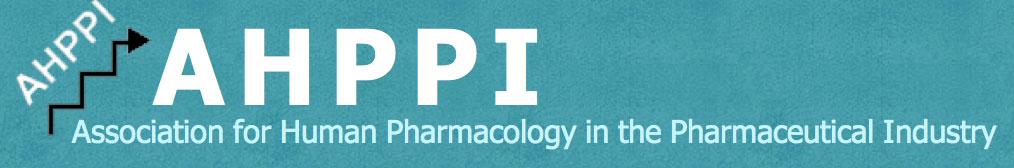 Membership ApplicationCompleted forms should be returned to:    info@ahppi.org.uk LAST NAME   FIRST NAME/INITIALS   COMPANY NAME   JOB TITLE   QUALIFICATIONSPREFERRED MAILING ADDRESS   PREFERRED MAILING ADDRESS   Postcode:CONTACT NUMBER  FAX NUMBER    E-MAIL ADDRESSDATE